Lip seal LD 160Packing unit: 1 pieceRange: K
Article number: 0175.0273Manufacturer: MAICO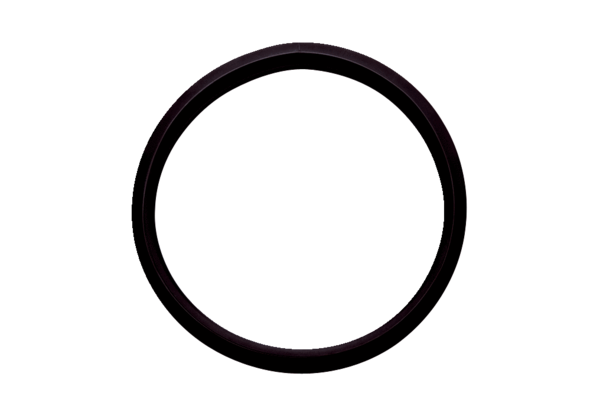 